HYDRARULİC BENCH KULLANMA VE GÜVENLİK TALİMATI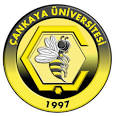 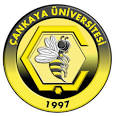 Motorun su ile teması kesilmemelidir.Deney sürecince su sıçramalarına karşı koruyucu gözlük kullanılmalıdır.Su boşaltım kanalının kapalı olduğu kontrol edilmelidir.Deneyde kullanacağınız aparatların kelepçeleri sıkılığı kontrol edilmelidir.Deney bitiminde cihazın priz ile bağlantısı kesilmelidir.Laboratuvar öğretim elemanları gözetiminde kullanılmalıdır.Meydana gelen arızalarda direkt müdahale edilmemeli ve tedarikçi firma servisi çağırılmalıdır.Güvenlik önlemleri ile ilgili yerleri belli aralıklarla kontrol ediniz.                              ÇANKAYA ÜNİVERSİTESİ